MISTRZOSTWA WARSZAWY DZIECI i MŁODZIKÓW w TAEKWON-DO ITF. WOM Warszawa 06.11.2021r.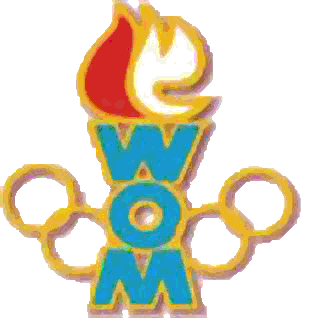 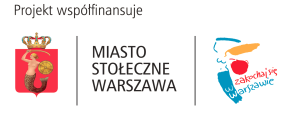 ORGANIZATOR:	  - Szkolny Związek Sportowy Warszawy i Woj.Mazowieckiego 			            - Warszawsko-Mazowiecki Związek Taekwon- do ITFTERMIN ZAWODÓW:  06.11.2021r. / sobota /MIEJSCE ZAWODÓW:  Szkoła Podstawowa nr 400 im. Marii Skłodowskiej-Curie                                                   w Warszawie. Wilanów ul. Oś Królewska 25Dojazd: jadąc Al.Rzeczypospolitej za kawiarnią Green Caffe Nero skręt w prawo. Za ok. 200m czerwony                                                      budynek pod boiskiem to parking dla samochodów osobowych. WARUNKI UCZESTNICTWA:opłacona składka w WMZTKD na 2021r wykupiona licencja na zawody WMZ, TKD ITF 2021  aktualne badania lekarskie – imienna lista lub zaświadczenieStartujący: dzieci ur. w 2014, 2013 oraz oddzielnie ur. w 2012, 2011r.młodzicy ur.w 2010,2009,2008r.REGULAMIN ZAWODÓW:Zawody odbędą się wg przepisów WOM 2020KONKURENCJE: Dzieci dziewczynki - roczniki 2014-2013- układy uczniowskie 0 -10 gup- układy uczniowskie 9-8 gup - układy uczniowskie 7 gup plus- techniki specjalneDzieci chłopcy- roczniki 2014-2013- układy uczniowskie 0 -10 gup- układy uczniowskie 9-8 gup - układy uczniowskie 7 gup plus- techniki specjalneDzieci dziewczynki - roczniki 2012-2011- układy uczniowskie 0 -10 gup- układy uczniowskie 9-8 gup - układy uczniowskie 7-6 gup- układy uczniowskie powyżej 6 gup- techniki specjalneDzieci chłopcy - roczniki 2012-2011- układy uczniowskie 0-10 gup - układy uczniowskie 9-8 gup- układy uczniowskie 7-6 gup- układy uczniowskie powyżej 6 gup- techniki specjalneMłodzicy dziewczęta 2010-2009-2008r- układy uczniowskie do  8 gup- układy uczniowskie  7-6 gup- układy uczniowskie powyżej 6 gup- techniki specjalne- walki w pełnym sprzęcie ochronnym (kat wag.:-30kg, -40kg,  -50kg, -60kg, +60kg )Młodzicy chłopcy 2010-2009-2008 r.:- układy uczniowskie do 8 gup - układy uczniowskie 7- 6 gup- układy uczniowskie powyżej 6 gup- techniki specjalne- walki w pełnym sprzęcie ochronnym (kat wag.:-30kg, -40kg,  -50kg, -60kg, +60kg PROGRAM  ZAWODÓW:     9 00  - 10 00                Przyjazd uczestników.     9 15  - 10 15               Ważenie i badania lekarskie.    1015 – 1030                Odprawa kierowników ekip i sędziów.    1045 – 1100                Otwarcie i  rozpoczęcie zawodów      1400                           Zakończenie zawodówNAGRODY:  dyplomy i medale za I , II i 2xIII m-ca                          Puchary/statuetki dla najlepszych zawodników i klubówUWAGI: -     młodzicy startujący w walkach muszą startować w pełnym, sprzęcie ochronnym (kask z szybką lub        kratką, hogo, posiadać aktualne badania lekarskie oraz zgodę opiekuna prawnego)-    zawodnicy są zobowiązani do posiadania przepisowego doboku ITF -      obuwia sportowego na zmianę /koniecznie/!!!-      legitymacji szkolnej potwierdzającej wiek uczestnika.-      zawodnicy i kluby, które przyjadą po zakończeniu pracy Komisji Weryfikacji i Wagi nie zostaną dopuszczeni do zawodów-      na w/w zawodach w konkurencji walk obowiązuje tolerancja wagowa 1 kg.-      ze względów na obostrzenia związane z pandemią COVID-19 zawody będą odbywać się z zachowaniem        reżimu sanitarnego.-      osoby przebywające na terenie zawodów powinni obowiązkowo nosić maseczki lub przyłbice ochronne-      maseczki będą mogły być zdejmowane tylko na czas udziału w rozgrywanej konkurencji-      organizator zastrzega sobie możliwość wprowadzenia zmian do odwołania w/w zawodów włącznie w zależności       od ogólnie wprowadzonych zarządzeń i obostrzeń.Zawodników do bazy sportdata PZTKD wprowadzać będą trenerzy poszczególnych klubów w nieprzekraczalnym terminie do dnia 28 X 2021  do godz. 24.00 włącznie (po tej godzinie zablokowane zostanie wprowadzanie nowych zawodników).W przypadku pytań w sprawie rejestracji zawodników na stronie sportdata proszę kontaktować się z  sędzią głównym WMZTKD Karolem Łuniewskim pod nr telefonu: 662 264 728									Prezes WMZ TKD							          Ewaryst  Myszewski